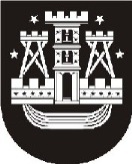 KLAIPĖDOS MIESTO SAVIVALDYBĖS MERASPOTVARKISDĖL klaipėdos miesto savivaldybės tarybos posėdžio sušaukimo2016 m. liepos 21 d. Nr. M-37KlaipėdaVadovaudamasis Lietuvos Respublikos vietos savivaldos įstatymo 13 straipsnio 4 dalimi ir 20 straipsnio 2 dalies 1 punktu,šaukiu 2016 m. liepos 28–29 d. 9.00 val. savivaldybės posėdžių salėje Klaipėdos miesto savivaldybės tarybos 18-ąjį posėdį.Darbotvarkė:1. Dėl Klaipėdos miesto savivaldybės tarybos 2013 m. balandžio 26 d. sprendimo Nr. T2-79 „Dėl Klaipėdos miesto savivaldybės 2013–2020 metų strateginio plėtros plano patvirtinimo“ pakeitimo. Pranešėja I. Butenienė.2. Dėl Klaipėdos miesto savivaldybės tarybos 2015 m. gruodžio 22 d. sprendimo Nr. T2-333 „Dėl Klaipėdos miesto savivaldybės 2016–2018 metų strateginio veiklos plano patvirtinimo“ pakeitimo. Pranešėja I. Butenienė.3. Dėl Klaipėdos miesto savivaldybės tarybos 2003 m. liepos 24 d. sprendimo Nr. 1-243 „Dėl Klaipėdos miesto savivaldybės strateginio planavimo tvarkos patvirtinimo“ pakeitimo.  Pranešėja I. Butenienė.4. Dėl Klaipėdos miesto savivaldybės tarybos 2016 m. vasario 12 d. sprendimo Nr. T2-28 „Dėl Klaipėdos miesto savivaldybės 2016 metų biudžeto patvirtinimo“ pakeitimo. Pranešėja A. Špučienė.5. Dėl darbo sutarties su I. Maceikiene nutraukimo. Pranešėja J. Grigaitienė.6. Dėl R. Mikienės skyrimo į Klaipėdos „Gilijos“ pradinės mokyklos direktoriaus pareigas. Pranešėja J. Grigaitienė.7. Dėl Ž. Kiškionytės skyrimo į Klaipėdos lopšelio-darželio „Nykštukas“ direktoriaus pareigas. Pranešėja J. Grigaitienė.8. Dėl Klaipėdos miesto savivaldybės biudžetinių švietimo įstaigų vadovų darbo santykių reguliavimo tvarkos aprašo patvirtinimo. Pranešėja J. Grigaitienė.9. Dėl Klaipėdos miesto savivaldybės kontroliuojamų bendrovių valdymo organų formavimo tvarkos aprašo patvirtinimo. Pranešėjas E. Simokaitis.10. Dėl nenaudojamų kitos paskirties žemės sklypų Klaipėdos mieste sąrašo patvirtinimo. Pranešėja R. Gružienė.11. Dėl Martyno Jankaus gatvės geografinių charakteristikų pakeitimo. Pranešėjas V. Nausėda.12. Dėl Klaipėdos „Nykštuko“ mokyklos-darželio pavadinimo pakeitimo ir nuostatų patvirtinimo. Pranešėja V. Kazakauskienė.13. Dėl Klaipėdos miesto savivaldybės tarybos 2016 m. balandžio 28 d. sprendimo 
Nr. T2-119 „Dėl Klaipėdos miesto savivaldybės bendrojo ugdymo mokyklų tinklo pertvarkos 
2016–2020 metų bendrojo plano patvirtinimo“ pakeitimo. Pranešėja V. Kazakauskienė.14. Dėl Klaipėdos miesto savivaldybės tarybos 2015 m. balandžio 14 d. sprendimo Nr. T2-61 „Dėl Klaipėdos švietimo įstaigų, įgyvendinančių ikimokyklinio ir priešmokyklinio ugdymo programas, 2015–2018 metų tinklo pertvarkos bendrojo plano patvirtinimo“ pakeitimo. Pranešėja V. Kazakauskienė.15. Dėl Klaipėdos miesto savivaldybės tarybos 2015 m. spalio 29 d. sprendimo Nr. T2-272 „Dėl Klaipėdos miesto savivaldybės švietimo įstaigų didžiausio leistino pareigybių skaičiaus nustatymo“ pakeitimo. Pranešėja V. Kazakauskienė.16. Dėl Klaipėdos miesto savivaldybės tarybos 2015 m. gruodžio 22 d. sprendimo 
Nr. T2-352 „Dėl Vaikų priėmimo į Klaipėdos miesto savivaldybės švietimo įstaigas, įgyvendinančias ikimokyklinio ir priešmokyklinio ugdymo programas, tvarkos aprašo patvirtinimo“ pakeitimo. Pranešėja V. Kazakauskienė.17. Dėl Klaipėdos miesto savivaldybės tarybos 2016 m. gegužės 26 d. sprendimo 
Nr. T2-143 „Dėl Atlyginimo už maitinimo paslaugą Klaipėdos miesto savivaldybės švietimo įstaigose, įgyvendinančiose ikimokyklinio ar priešmokyklinio ugdymo programas, nustatymo tvarkos aprašo patvirtinimo ir atlyginimo dydžio nustatymo“ pakeitimo. Pranešėja N. Laužikienė.18. Dėl Tautinių mažumų tarybos prie Klaipėdos miesto savivaldybės tarybos nuostatų patvirtinimo. Pranešėjas N. Lendraitis.19. Dėl pritarimo Europos jaunių merginų rankinio čempionato organizavimui 2017 metais Klaipėdos mieste. Pranešėja R. Rumšienė.20. Dėl Klaipėdos miesto savivaldybės tarybos 2016 m. gegužės 26 d. sprendimo 
Nr. T2-150 „Dėl visuomenės sveikatos priežiūros organizavimo švietimo įstaigose“ pakeitimo. Pranešėja J. Asadauskienė.21. Dėl UAB „REGSEDA“ atleidimo nuo žemės nuomos mokesčio mokėjimo. Pranešėja K. Petraitienė.22. Dėl atleidimo nuo nekilnojamojo turto mokesčio mokėjimo. Pranešėja K. Petraitienė.23. Dėl atleidimo nuo nekilnojamojo turto mokesčio mokėjimo. Pranešėja K. Petraitienė.24. Dėl pritarimo dalyvauti projekte pagal Europos Sąjungos 2014–2020 m. INTERREG 
V-A Latvijos ir Lietuvos programą. Pranešėja J. Dumbauskaitė.25. Dėl Klaipėdos miesto savivaldybės tarybos 2015 m. spalio 29 d. sprendimo Nr. T2-273 „Dėl pritarimo dalyvauti asociacijos Klaipėdos žuvininkystės vietos veiklos grupės veikloje“ pakeitimo. Pranešėja J. Dumbauskaitė.26. Dėl pritarimo dalyvauti projekte pagal Europos Sąjungos 2014–2020 m. INTERREG 
V-A Latvijos ir Lietuvos programą. Pranešėja R. Povilanskienė.27. Dėl savivaldybės būsto nuomos sąlygų pakeitimo. Pranešėja D. Netikšienė.28. Dėl socialinio būsto nuomos sąlygų pakeitimo. Pranešėja D. Netikšienė.29. Dėl turto perdavimo valdyti, naudoti ir disponuoti patikėjimo teise. Pranešėjas E. Simokaitis.30. Dėl savivaldybės būstų pardavimo. Pranešėjas E. Simokaitis.31. Dėl Klaipėdos miesto savivaldybės tarybos 2012 m. sausio 27 d. sprendimo Nr. T2-30 „Dėl Klaipėdos miesto savivaldybės nuomojamo turto sąrašo patvirtinimo“ pakeitimo. Pranešėjas E. Simokaitis.32. Dėl Klaipėdos miesto savivaldybės tarybos 2012 m. kovo 29 d. sprendimo Nr. T2-91 „Dėl Klaipėdos miesto savivaldybės panaudai perduodamo turto sąrašo patvirtinimo“ pakeitimo. Pranešėjas E. Simokaitis.33. Dėl Klaipėdos miesto savivaldybės tarybos 2015 m. liepos 10 d. sprendimo Nr. T2-173 „Dėl Klaipėdos miesto savivaldybės tarybos Etikos komisijos sudarymo“ pakeitimo. Pranešėjas M. Vitkus.34. Dėl Klaipėdos miesto savivaldybės tarybos 2015 m. gruodžio 22 d. sprendimo 
Nr. T2-355 „Dėl keleivių vežimo kainų patvirtinimo“ pakeitimo. Pranešėja L. Petraitienė.35. Informacijos dėl Klaipėdos uosto bendrojo plano koncepcijos alternatyvų pristatymo išklausymas. Pranešėjas A. Vaitkus. (Numatomas laikas – 10.50 val.)ParengėSavivaldybės tarybos ir mero sekretoriato vyriausioji specialistėVirginija Palaimienė, tel. 39 60 692016-07-21Savivaldybės merasVytautas Grubliauskas